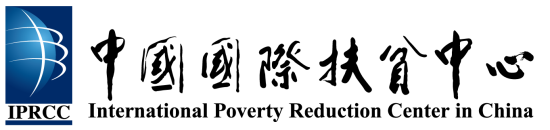 中外减贫信息摘要2020年第7期（2020年4月01日—15日）国际机构及各经济体动态：阮春福总理：政府努力保障贫困人口尤其是失业人员的生计问题。阮春福总理在3月份例行会议上强调，越南政府将在党的领导下控制新冠肺炎疫情。政府将继续商讨并出台有效措施，帮助企业化解困难，加强公共投资，保障秩序安全，特别是保障贫困和失业人员的基本生活问题。信息来源：越通社 2020-4-01非洲开发银行批准了150万美元的紧急赠款，以遏制席卷非洲东部和非洲之角的沙漠蝗虫。肯尼亚、埃塞俄比亚和索马里等国受到蝗虫暴发和广泛繁殖的影响，农业生产和农村经济遭受破坏，影响当地人民的基本生计。该笔赠款可缓解这些脆弱地区受灾害程度，帮助极端贫困人群获得基本生活保障。信息来源：非洲开发银行 2020-4-02中国官方能够提供足够的谷物供需。中国商务部消费促进司司长王斌表示，2019年中国小麦，玉米和大米的期末库存总计超过2.8亿吨，而年均消费量则超过2亿吨。中国的主要谷物供应足以满足国内需求，即使没有任何进口也不会短缺。信息来源：路透社 2020-4-02奥普拉·温弗瑞（Oprah Winfrey）捐赠一千万美元帮助受冠状病毒流行影响的人。奥普拉·温弗瑞（Oprah Winfrey）表示，她将向冠状病毒救灾工作委员会捐款1000万美元，用来帮助那些在美国受冠状病毒流行影响最大的人，包括依靠学校午餐计划的儿童、低收入家庭、老年人以及面临工作中断的个人。信息来源：路透社 2020-4-03津巴布韦：启动7.15亿美元的津巴布韦人道主义应急计划。津巴布韦政府与联合国共同启动了一项资金总额为7.15亿美元的人道主义应急计划。津巴布韦目前有超过700万人需要多部门人道主义援助，而在700万人中，有500万人需要粮食援助。该计划能够帮助津巴布韦700万贫困人口获得基本的生活保障，不至于陷入饥饿当中。信息来源：非洲网 2020-4-03习近平同纳米比亚总统根哥布通电话。纳米比亚总统根哥布表示，习近平主席带领中国人民有效抗击新冠肺炎疫情，展现了卓越领导力，得到了包括非洲国家在内的世界各国高度赞赏。纳中关系亲密友好，双边合作不断拓展。纳方希望同中方加强政府、党际等各领域交流合作，学习借鉴中方在减贫方面的成功经验，不断推进纳中全面战略合作伙伴关系。　信息来源：人民日报2020-4-04孟加拉国宣布85亿美元的病毒救助计划。孟加拉国为缓解全球冠状病毒大流行的冲击，宣布了一项价值超过85亿美元的经济刺激计划。这项经济刺激计划除了刺激经济发展之外，还将增加公共支出，用以养活大量日薪工人和满足生活在极端贫困中的人们的基本需求。信息来源：亚洲新闻网 2020-4-05芦苇种植为农民提供稳定的收入。湄公河三角洲省正在进入旱季的高峰期，许多农业地区都受到干旱的影响，但卡莫省公社的芦苇农户单产高且收入稳定。种植芦苇不仅提高了该地公社农民的收入，还为许多劳工提供了工作，大大降低了贫困发生的概率。信息来源：越南新闻网 2020-4-05亚投行批准4.04亿美元贷款以改善孟加拉国的交通。亚洲基础设施投资银行（AIIB）已批准一笔4.04亿美元的贷款，以改善孟加拉国的城市间旅行和跨境连接。该项目有利于当地人民降低交通成本，减少出行时间，吸引私营部门参与道路建设，提高该国经济的可持续性。信息来源：亚洲基础设施投资建设银行 2020-4-06加纳：非洲开发银行提供的6亿美元可可豆贷款为可可豆种植者带来了希望。非洲开发银行提供的6亿美元可可豆贷款将为可可豆农场大规模授粉、树木修剪、建造仓库、疾病控制、修复种植面积等工资提供资金。有利于当地可可豆产业的发展，为当地人民提供就业岗位，增加当地人民收入，减少贫困状况的发生。信息来源：非洲开发银行 2020-4-06调查报道揭露美西方借涉疆问题抹黑中国图谋。美国独立新闻网站“灰色地带”近日发表记者阿吉特·辛格撰写的调查报道，揭露部分美西方媒体炒作涉疆不实报道背后有着抹黑中国的阴谋。该报道还指出，中国致力于扶贫减贫，已成功使数亿人民摆脱贫困，受到各国发展机构赞扬，然而美国媒体却忽略了这些事实。　信息来源：人民日报2020-4-06拉希德·阿利莫夫：中非共谱“一带一路”合作新篇章。他在文章中提出，中国在扶贫方面堪称世界表率，走过了长期不懈的贫困治理之路。中国愿意与发展中国家分享减贫经验，帮助其他国家提升可持续发展能力。目前，中国是非洲第一大经济伙伴。在同非洲国家在贸易投资、基础设施融资、国际援助等领域广泛合作，深度参与非洲经济社会发展方面，没有一个国家能够与中国比肩。中国已帮助非洲建设了1万多公里公路、6000多公里铁路以及大量图书馆、学校、医院等民生设施，遍布非洲各地，极大促进了当地发展。　信息来源：人民网2020-4-06亚投行批准紧急贷款支持中国公共卫生基础设施建设。为响应中国公共卫生基础设施的紧急融资需求，亚洲基础设施投资银行（AIIB）董事会已批准中国人民币24.85亿元的主权支持贷款。该项贷款将用以支持北京、重庆两个城市建设公共卫生基础设施，增强医疗机构处理流行病紧急情况的治疗能力以及向一线公共卫生工作者提供紧急设备和用品，以遏制新冠肺炎疫情的爆发。信息来源：亚洲基础设施投资建设银行 2020-4-07亚投行承诺提供3.85亿美元用于改善乌兹别克斯坦的水供应。亚洲基础设施投资银行（AIIB）董事会已批准一笔3.85亿美元的贷款，用于加强乌兹别克斯坦布哈拉地区的水务运营绩效，提高该地区获得安全饮用水和卫生设施的机会，并支持乌兹别克斯坦政府解决其在供水和卫生服务方面的关键资金缺口，确保当地人民能够喝的安全的水。信息来源：亚洲基础设施投资建设银行 2020-4-09病毒可能使十亿人口陷入贫困。英国慈善机构乐施会近日发布的一份新报告《尊严而非贫困》指出，由于世界主要的经济体为防止疫情传播采取封锁措施，6亿人口会面临陷入贫困的风险。新冠肺炎大流行可能会造成撒哈拉以南非洲、中东和北非一些地区的发展倒退30年。信息来源：BBC 2020-4-09世行发布报告预测撒哈拉以南非洲经济将遭遇25年来首次衰退。世界银行9日发布的报告显示，受新冠肺炎疫情影响，2020年撒哈拉以南非洲地区经济预计将萎缩2.1%至5.1%，这将是这一地区经济25年来首次陷入衰退。世行认为，疫情还可能引发非洲粮食安全危机，预计今年撒哈拉以南非洲地区农业生产将萎缩2.6%至7%。信息来源：非洲网 2020-4-09津巴布韦：400万津巴布韦人粮食无保障。联合国世界粮食计划署8日在一份声明中称，由于极端天气和新近流行的流行病，430万津巴布韦人正面临严重的粮食短缺。该组织计划筹集1.3亿美元为这个南部非洲国家提供粮食援助。信息来源：非洲网 2020-4-09越南政府正式公布总额为62万亿越盾的惠民救济计划。为救助受新冠肺炎疫情影响的弱势群体，越南政府日前公布了总额为62万亿越盾(约合186亿元人民币)惠民救济计划，约2000万人将从中受益。这是越南首次推出现金补贴政策为收入锐减的弱势群体提供援助。信息来源：越通社 2020-4-10非洲开发银行集团批准1000万美元的Razorite 非洲医疗保健基金股权。非洲开发银行董事会已批准对Razorite非洲医疗保健基金进行1000万美元的股权投资。Razorite非洲医疗保健基金用来满足撒哈拉以南非洲几个国家对高质量医疗保健服务不断增长的需求，帮助改善整个非洲大陆的医疗基础设施。信息来源：非洲开发银行 2020-4-10世行将向菲律宾提供5亿美元贷款。世界银行已批准向菲律宾提供总值5亿美元的政策性贷款，以支持菲律宾政府克服全球新冠肺炎疫情危机带来的紧急经济、财政和公共卫生压力，协助菲律宾政府应对新冠肺炎疫情危机。信息来源：世界银行 2020-4-10印尼总理批准针对COVID-19受害者的26.6亿美元救助计划。印尼总理阮晋（NguyễnXuânPhúc）批准了一项价值62万亿印尼盾（26.6亿美元）的救助计划，以支持全国受COVID-19大流行影响的家庭。计划还表示，从4月到6月，印尼贫困和接近贫困的家庭每月可获得250,000印尼盾（11美元）。这一举措将帮助印尼贫困家庭获得基本生活保障。信息来源：越南新闻网 2020-4-10越南特拉荣省利用贷款使高棉人摆脱贫困。自2016年以来，湄公河三角洲省的特拉荣省向高棉人提供了超过460亿越南盾（合1,953美元）的贷款，用于种植蔬菜和养牛。这些贷款帮助了2559户家庭，特别是帮助许多贫困家庭摆脱了贫困。信息来源：越南新闻网 2020-4-12英国向发展中国家提供2亿英镑的援助以应对冠状病毒疫情。英国将提供2亿英镑的援助，以帮助发展中国家战胜冠状病毒。这笔资金将用于在难民营中安装新的洗手站以及隔离和治疗中心，并增加生活在武装冲突地区的人们获得清洁用水等资源的机会。信息来源：BBC 2020-4-12病毒封锁导致越南企业家使用“水稻自动取款机”养活越南穷人。受新冠肺炎疫情影响，越南政府关闭了众多小型企业，使得数千人处于失业状态。因此，越南胡志明市企业家Hoang Tuan Anh发明了一种“大米ATM”，为越南失业人群、穷人等社会边缘人群提供生存所需的粮食，使之不至于陷入饥饿当中。信息来源：路透社 2020-4-13菲律宾公司、非政府组织帮助760万贫困菲律宾人。顶尖商业团体与菲律宾防灾抗灾基金会（PDRF）联合牵头发起了“ Ugnayan项目”。该项目旨在援助因增强型社区隔离而流离失所的困难家庭。在马尼拉市中，有760万以上的贫困菲律宾人得到了该项目的帮助。信息来源：亚洲新闻网 2020-4-14越南良好农业规范优质芒果为湄公河三角洲公社的农民带来高收入。根据越南良好农业规范（VietGAP）种植霍拉克芒果，为坚江省汤森公社的农民提供稳定的收入。高品质的芒果每年可为他们带来3亿越南盾（12,800美元）的收入。信息来源：越南新闻网 2020-4-15利比里亚从货币基金组织获得债务减免服务。IMF为应对COVID-19大流行，决定减免25个IMF成员国的债务。利比里亚是国际货币基金组织(货币基金组织)正在减免债务的25个国家之一。减免债务将帮助利比里亚将其稀缺的财政资源更多地用于重要的紧急医疗和其他救济工作，以阻击新冠肺炎疫情的蔓延。信息来源：非洲网 2020-4-14纳米比亚：实行经济收入补助制度。为应对新冠肺炎疫情，纳米比亚宣布实施COVID-19封锁，这造成了一大部分人员失去了收入和生活来源。该国为降低疫情造成的影响，将实行紧急收入补助(IEG)制度，该制度主要帮助受疫情影响没有收入的人，预计将惠及749000人。信息来源：非洲网 2020-4-14主办：中国国际扶贫中心承办：华中师范大学社会学院联系人：贺胜年010-84419871邮箱：heshengnian@iprcc.org.cn